I-ÖĞRENCİ BİLGİLERİII-TEZ BİLGİLERİIII-RAPOR ÖZETİDanışman						               Anabilim Dalı Başkanı(Unvan, Ad Soyad, Tarih, İmza)			     		        (Unvan, Ad Soyad, Tarih, İmza)Açıklama:1-Danışman, Ocak-Haziran dönemine ilişkin olarak en geç Temmuz ayında ve Temmuz-Aralık dönemine ilişkin olarak da en geç Ocak ayında te öğrencisinin çalışmalarıyla ilgili birer tez gelişme raporu hazırlayarak ilgili enstitü müdürlüğüne verir.2-Gerektiğinde etik kurulu kararı eklenmelidir.3-Kurum ve ilgililerden izin alma gerekiyorsa izin yazısı.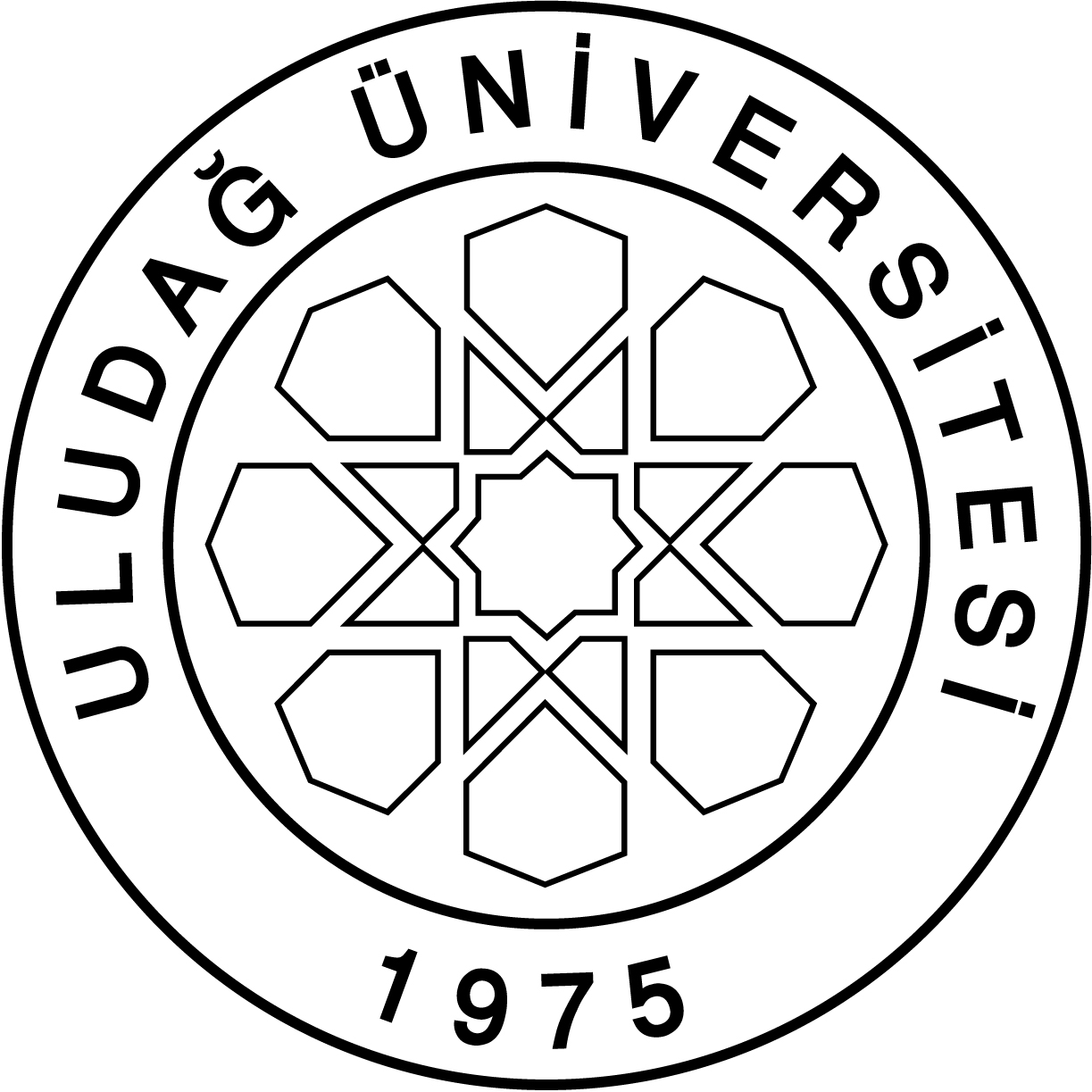 ULUDAĞ ÜNİVERSİTESİSOSYAL BİLİMLER ENSTİTÜSÜYÜKSEK LİSANS TEZ GELİŞME RAPORUAdı Soyadı / No                                    /Anabilim Dalı / Bilim Dalı / Fakültesi                                     /                                /DanışmanıTezin Başlığı / AdıTürkçeTezin Başlığı / AdıİngilizceTeze Başlama TarihiDönemiOcak-HaziranTemmuz-AralıkBir Önceki GelişmeRaporu TarihiBaşarı DurumuBaşarılıBaşarısızMevcut Gelişme RaporuBaşarı DurumuBaşarılıBaşarısızSayıSoru         Başarı Durumu         Başarı Durumu         Başarı DurumuSayıSoruEvetKısmenHayır1Tez konusu ile ilgili yeterli kaynak taraması yapılmış mı? 2Tezin Bölümleri ve alt başlıkları tezin başlığı ile uyumlu mu?3Tezin yazılması aşamasına geçilmiş mi?4Tez genel hatlarıyla yazım kurallarına uygun yazılmış mı?5Tez savunmaya girebilecek duruma gelmiş mi?6Diğer gözlem ve değerlendirmeleriniz: